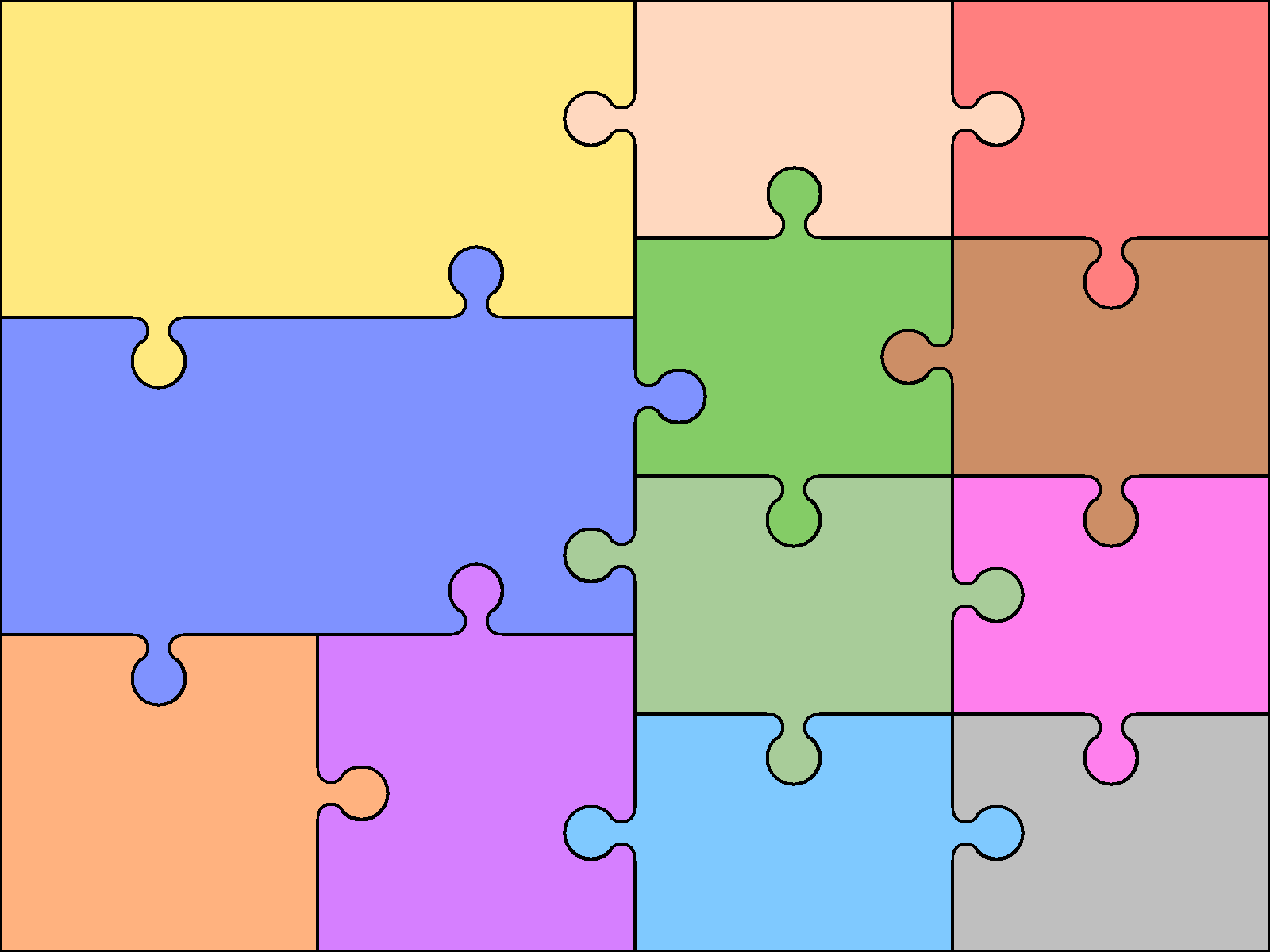 Reading Secure decoding of unfamiliar words Read for a range of purposes Retell some stories orally Discuss words & phrases that capture the imagination Identify themes & conventions Retrieve & record information Make inferences & justify predictions Recognise a variety of forms of poetry Identify & summarise ideas EnglishWriting Correctly spell common homophones Increase regularity of handwriting Plan writing based on familiar forms Organise writing into paragraphs Use simple organisational devices Proof-read for spelling & punctuation errors Evaluate own and others’ writing Read own writing aloud EnglishWriting Correctly spell common homophones Increase regularity of handwriting Plan writing based on familiar forms Organise writing into paragraphs Use simple organisational devices Proof-read for spelling & punctuation errors Evaluate own and others’ writing Read own writing aloud Grammar Use wider range of conjunctions Use perfect tense appropriately Select pronouns and nouns for clarity Use & punctuate direct speech Use commas after front adverbials Speaking & Listening Articulate & justify opinions Speak audibly in Standard English                           Gain, maintain &                                       monitor interest of                            listeners Art & Design              Viewpoints              Take a Seat              JourneysComputingCoding        Accuracy Counts         AuthoringDeveloping Communication and SoundReading Secure decoding of unfamiliar words Read for a range of purposes Retell some stories orally Discuss words & phrases that capture the imagination Identify themes & conventions Retrieve & record information Make inferences & justify predictions Recognise a variety of forms of poetry Identify & summarise ideas EnglishWriting Correctly spell common homophones Increase regularity of handwriting Plan writing based on familiar forms Organise writing into paragraphs Use simple organisational devices Proof-read for spelling & punctuation errors Evaluate own and others’ writing Read own writing aloud EnglishWriting Correctly spell common homophones Increase regularity of handwriting Plan writing based on familiar forms Organise writing into paragraphs Use simple organisational devices Proof-read for spelling & punctuation errors Evaluate own and others’ writing Read own writing aloud Grammar Use wider range of conjunctions Use perfect tense appropriately Select pronouns and nouns for clarity Use & punctuate direct speech Use commas after front adverbials Speaking & Listening Articulate & justify opinions Speak audibly in Standard English                           Gain, maintain &                                       monitor interest of                            listeners Design & TechnologyMoving Cards and Pop Up Books            Torches            Pizzas and PackagingGeographyEuropean Countries and CitiesAntarcticaRainforestsNumber/Calculation Know all tables to 12 x 12 Secure place value to 1000 Use negative whole numbers Round numbers to nearest 10, 100 or 1000 Use Roman numerals to 100 (C) Column addition & subtraction up to 4 digits Multiply & divide mentally Use standard short multiplication MathematicsGeometry & Measures Compare 2-d shapes, including quadrilaterals & triangles Find area by counting squares Calculate rectangle perimeters Estimate & calculate measures Identify acute, obtuse & right angles Identify symmetry Use first quadrant coordinates Introduce simple translations Data Use bar charts, pictograms & line graphs MathematicsGeometry & Measures Compare 2-d shapes, including quadrilaterals & triangles Find area by counting squares Calculate rectangle perimeters Estimate & calculate measures Identify acute, obtuse & right angles Identify symmetry Use first quadrant coordinates Introduce simple translations Data Use bar charts, pictograms & line graphs Fractions & decimals Recognise tenths & hundredths Identify equivalent fractions Add & subtract fractions with common denominators Recognise common equivalents Round decimals to whole numbers Solve money problems Design & TechnologyMoving Cards and Pop Up Books            Torches            Pizzas and PackagingGeographyEuropean Countries and CitiesAntarcticaRainforestsNumber/Calculation Know all tables to 12 x 12 Secure place value to 1000 Use negative whole numbers Round numbers to nearest 10, 100 or 1000 Use Roman numerals to 100 (C) Column addition & subtraction up to 4 digits Multiply & divide mentally Use standard short multiplication MathematicsGeometry & Measures Compare 2-d shapes, including quadrilaterals & triangles Find area by counting squares Calculate rectangle perimeters Estimate & calculate measures Identify acute, obtuse & right angles Identify symmetry Use first quadrant coordinates Introduce simple translations Data Use bar charts, pictograms & line graphs MathematicsGeometry & Measures Compare 2-d shapes, including quadrilaterals & triangles Find area by counting squares Calculate rectangle perimeters Estimate & calculate measures Identify acute, obtuse & right angles Identify symmetry Use first quadrant coordinates Introduce simple translations Data Use bar charts, pictograms & line graphs Fractions & decimals Recognise tenths & hundredths Identify equivalent fractions Add & subtract fractions with common denominators Recognise common equivalents Round decimals to whole numbers Solve money problems 	   Modern	    LanguagesPets, Family and ColoursBody Parts and AppearancesThe weather & activitiesNumbers 30 – 100 (10s) EurosCountries and French Speaking CountriesBreakfastMusicMamma Mia                 Stop!         Musical Elements             Drumming         Blackbird                 Lean on Me   GlockenspielsScience              Animals including humans              Digestion and Teeth              Electricity              Sound              States of Matter             Living Things & their HabitatsScience              Animals including humans              Digestion and Teeth              Electricity              Sound              States of Matter             Living Things & their HabitatsHistory        The Romans         The Invasion of Britain        Roman Britain        The Anglo SaxonsLife styleWorkHousesHistory        The Romans         The Invasion of Britain        Roman Britain        The Anglo SaxonsLife styleWorkHouses	   Modern	    LanguagesPets, Family and ColoursBody Parts and AppearancesThe weather & activitiesNumbers 30 – 100 (10s) EurosCountries and French Speaking CountriesBreakfastMusicMamma Mia                 Stop!         Musical Elements             Drumming         Blackbird                 Lean on Me   GlockenspielsScience              Animals including humans              Digestion and Teeth              Electricity              Sound              States of Matter             Living Things & their HabitatsScience              Animals including humans              Digestion and Teeth              Electricity              Sound              States of Matter             Living Things & their HabitatsHistory        The Romans         The Invasion of Britain        Roman Britain        The Anglo SaxonsLife styleWorkHousesHistory        The Romans         The Invasion of Britain        Roman Britain        The Anglo SaxonsLife styleWorkHousesPhysical	  	     EducationVariety of dance stylesTennisCricket                          Outdoor & AdventurousLacrosse                       AthleticsRugby                           RoundersGymnastics                 ApparatusHockeyReligious		     EducationReligions in our Neighbourhood                            The Christmas Story                              Sikhism                             The Easter Story               Christianity  - Practices and Lifestyle